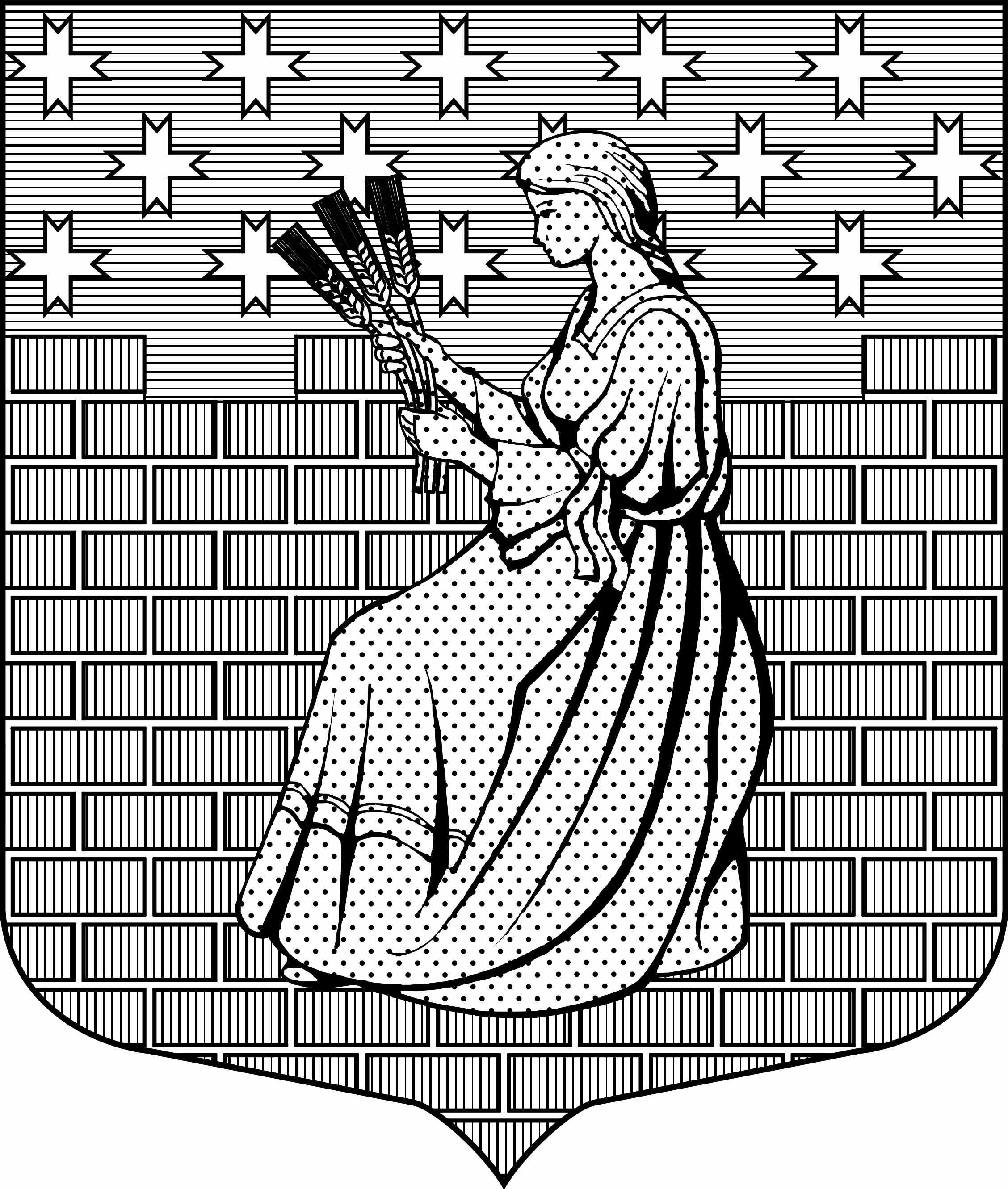 МУНИЦИПАЛЬНОЕ ОБРАЗОВАНИЕ“НОВОДЕВЯТКИНСКОЕ СЕЛЬСКОЕ ПОСЕЛЕНИЕ”ВСЕВОЛОЖСКОГО МУНИЦИПАЛЬНОГО РАЙОНАЛЕНИНГРАДСКОЙ ОБЛАСТИ_____________________________________________________________________________188661, РФ, Ленинградская обл., Всеволожский район, дер. Новое Девяткино дом 57 оф. 83  тел./факс (812) 595-74-44СОВЕТ ДЕПУТАТОВ пятого созыва РЕШЕНИЕ«22» декабря 2021г.                                                                                                                      № 80/01-02дер. Новое ДевяткиноО внесении изменений в  решение совета депутатов МО «Новодевяткинское сельское поселение»  от 28.09.2011г. № 56/01-07В соответствии с Бюджетным кодексом Российской Федерации, Федеральным законом от 06.10.2003 № 131-ФЗ «Об общих принципах организации местного самоуправления в Российской Федерации», руководствуясь Федеральным законом от 07.02.2011 № 6-ФЗ «Об общих принципах организации и деятельности контрольно-счетных органов субъектов Российской Федерации и муниципальных образований», Уставом МО «Новодевяткинское сельское поселение», в целях обеспечения внешнего муниципального финансового контроля на территории муниципального образования «Новодевяткинское сельское поселение», совет депутатов принялРЕШЕНИЕ:1. Внести следующие изменения в решение совета депутатов МО «Новодевяткинское сельское поселение»  № 56/01-07 от 28.09.2011г «Об образовании контрольно-счетного органа МО «Новодевяткинское сельское поселение» Всеволожского муниципального района Ленинградской области»:1.1. Утвердить пункт 4 решения: «Положение об организации и деятельности контрольно-счетного органа муниципального образования «Новодевяткинское сельское поселение» Всеволожского муниципального района Ленинградской области» в новой редакции, согласно приложению к настоящему решению.2. Настоящее решение вступает в силу с момента его официального опубликования.3. Опубликовать настоящее решение в газете «Вести» и разместить на официальном сайте МО «Новодевяткинское сельское поселение» в сети Интернет.4. Контроль за исполнением настоящего решения возложить на постоянную комиссию совета депутатов по бюджету, налогам и сборам, экономике и тарифам.Глава муниципального образования                                                                                      Д.А. МайоровПриложениек решению № 80/01-02 от 22.12.2021г.ПОЛОЖЕНИЕоб организации и деятельности контрольно-счетного органамуниципального образования «Новодевяткинское сельское поселение»Всеволожского муниципального района Ленинградской областиСтатья 1. Статус контрольно-счетного органа1. Контрольно-счетный орган муниципального образования «Новодевяткинское сельское поселение» » Всеволожского муниципального района Ленинградской области (далее – контрольно-счетный орган) является постоянно действующим органом внешнего муниципального финансового контроля на территории муниципального образования «Новодевяткинское сельское поселение» (далее – МО «Новодевяткинское сельское поселение»), образуется представительным органом МО «Новодевяткинское сельское поселение» (далее – совет депутатов) и ему подотчетен.2. Контрольно-счетный орган обладает организационной и функциональной независимостью и осуществляет свою деятельность самостоятельно.3. Деятельность контрольно-счетного органа не может быть приостановлена, в том числе в связи досрочным прекращением полномочий совета депутатов.4. Контрольно-счетный орган не обладает правами юридического лица.5. Контрольно-счетный орган является органом местного самоуправления, имеет гербовую печать и бланки со своим наименованием и с изображением герба муниципального образования.6. Контрольно-счетный орган обладает правом правотворческой инициативы по вопросам своей деятельности.8. Совет депутатов вправе заключить соглашение с представительным органом Всеволожского муниципального района Ленинградской области о передаче контрольно-счетному органу Всеволожского муниципального района Ленинградской области полномочий контрольно-счетного органа МО «Новодевяткинское сельское поселение» по осуществлению внешнего муниципального финансового контроля. В этом случае контрольно-счетный орган МО «Новодевяткинское сельское поселение» не создается.Статья 2. Правовые основы деятельности контрольно-счетного органаКонтрольно-счетный орган осуществляет свою деятельность на основе Конституции Российской Федерации, законодательства Российской Федерации, законов и иных нормативных правовых актов Ленинградской области, Устава МО «Новодевяткинское сельское поселение», настоящего Положения и иных муниципальных правовых актов.Статья 3. Принципы деятельности контрольно-счетного органаДеятельность контрольно-счетного органа основывается на принципах законности, объективности, эффективности, независимости, открытости и гласности.Статья 4. Состав контрольно-счетного органа1. Контрольно-счетный орган образуется в составе председателя и аппарата контрольно-счетного органа.2. В состав аппарата контрольно-счетного органа входят инспекторы контрольно-счетного органа в количестве, согласно штатному расписанию контрольно-счетного органа. На инспекторов контрольно-счетного органа возлагаются обязанности по организации и непосредственному проведению внешнего муниципального финансового контроля.3. Председатель контрольно-счетного органа замещает муниципальную должность.4. Должность инспектора контрольно-счетного органа не является должностью муниципальной службы.5. Срок полномочий должностных лиц контрольно-счетного органа устанавливается на срок полномочий совета депутатов, предусмотренный Уставом МО «Новодевяткинское сельское поселение».Срок полномочий должностных лиц контрольно-счетного органа истекает первого числа месяца, следующего за месяцем, в котором будут проведены выборы депутатов совета депутатов муниципального образования.6. Права, обязанности и ответственность работников контрольно-счетного органа определяются Федеральным законом от 07.02.2011 № 6-ФЗ «Об общих принципах организации и деятельности контрольно-счетных органов субъектов Российской Федерации и муниципальных образований», законодательством о муниципальной службе, трудовым законодательством и иными нормативными правовыми актами, содержащими нормы трудового права, настоящим Положением и регламентом контрольно-счетного органа.7. Штатная численность и структура контрольно-счетного органа определяется решением совета депутатов с учетом необходимости выполнения возложенных законодательством полномочий, обеспечения организационной и функциональной независимости.Размер должностных окладов председателя контрольно-счетного органа и инспектора контрольно-счетного органа устанавливается решением совета депутатов.Штатное расписание контрольно-счетного органа утверждается распоряжением главы МО «Новодевяткинское сельское поселение», исходя из возложенных на контрольно-счетный орган полномочий.8. Ведение и хранение трудовых книжек работников контрольно-счетного органа осуществляется администрацией МО «Новодевяткинское сельское поселение».Статья 5. Порядок назначения на должность и освобождения от должностипредседателя контрольно-счетного органа и инспектора контрольно-счетного органа1. Председатель контрольно-счетного органа назначается на должность советом депутатов.2. Предложения о кандидатурах на должность председателя контрольно-счетного органа вносятся в совет депутатов:1) Главой муниципального образования;2) депутатами совета депутатов - не менее одной трети от установленного числа депутатов совета депутатов.3. Кандидатуры на должность председателя контрольно-счетного органа представляются в совет депутатов субъектами, перечисленными в части 2 настоящей статьи.4. Кандидатуры на должность председателя контрольно-счетного органа рассматриваются в порядке, установленном регламентом совета депутатов.5.Решение о кандидатуре на должность председателя контрольно-счетного органа принимается большинством голосов депутатов, присутствующих на заседании совета депутатов.6. Инспектор (инспекторы) контрольно-счетного органа назначаются на должность и освобождаются от должности распоряжением Главы муниципального образования.Статья 6. Требования к кандидатурам на должность председателяконтрольно-счетного органа и инспектора контрольно-счетного органа1. На должность председателя контрольно-счетного органа назначаются граждане Российской Федерации, соответствующие следующим квалификационным требованиям:1) наличие высшего образования;2) опыт работы в области государственного, муниципального управления, государственного, муниципального контроля (аудита), экономики, финансов, юриспруденции не менее пяти лет;3) знание Конституции Российской Федерации, федерального законодательства, в том числе бюджетного законодательства Российской Федерации и иных нормативных правовых актов, регулирующих бюджетные правоотношения, законодательства Российской Федерации о противодействии коррупции, Устава, законов Ленинградской области и иных нормативных правовых актов, Устава МО «Новодевяткинское сельское поселение» и иных муниципальных правовых актов применительно к исполнению должностных обязанностей, а также общих требований к стандартам внешнего государственного и муниципального аудита (контроля) для проведения контрольных и экспертно-аналитических мероприятий контрольно-счетными органами субъектов Российской Федерации и муниципальных образований, утвержденных Счетной палатой Российской Федерации.2. Совет депутатов вправе обратиться в контрольно-счетный орган Ленинградской области за заключением о соответствии кандидатур на должность председателя контрольно-счетного органа муниципального образования квалификационным требованиям, установленным Федеральным законом от 07.02.2011 № 6-ФЗ «Об общих принципах организации и деятельности контрольно-счетных органов субъектов Российской Федерации и муниципальных образований» и настоящим Положением.3. Гражданин Российской Федерации не может быть назначен на должность председателя контрольно-счетного органа в случае:1) наличия у него неснятой или непогашенной судимости;2) признания его недееспособным или ограниченно дееспособным решением суда, вступившим в законную силу;3) отказа от прохождения процедуры оформления допуска к сведениям, составляющим государственную и иную охраняемую федеральным законом тайну, если исполнение обязанностей по должности, на замещение которой претендует гражданин, связано с использованием таких сведений;4) прекращения гражданства Российской Федерации или наличия гражданства (подданства) иностранного государства либо вида на жительство или иного документа, подтверждающего право на постоянное проживание гражданина Российской Федерации на территории иностранного государства;5) наличия оснований, предусмотренных пунктом 3 настоящей статьи.4. Председатель контрольно-счетного органа не может состоять в близком родстве или свойстве (родители, супруги, дети, братья, сестры, а также братья, сестры, родители, дети супругов и супруги детей) с главой муниципального образования, руководителями судебных и правоохранительных органов, расположенных на территории муниципального образования.5. Председатель контрольно-счетного органа не может заниматься другой оплачиваемой деятельностью, кроме преподавательской, научной и иной творческой деятельности. При этом преподавательская, научная и иная творческая деятельность не может финансироваться исключительно за счет средств иностранных государств, международных и иностранных организаций, иностранных граждан и лиц без гражданства, если иное не предусмотрено международным договором Российской Федерации или законодательством Российской Федерации.6. Председатель контрольно-счетного органа, а также лица, претендующие на замещение указанных должностей, обязаны представлять сведения о своих доходах, об имуществе и обязательствах имущественного характера, а также о доходах, об имуществе и обязательствах имущественного характера своих супруги (супруга) и несовершеннолетних детей в порядке, установленном нормативными правовыми актами Российской Федерации, Ленинградской области, муниципальными нормативными правовыми актами.7. На должность инспектора контрольно-счетного органа назначаются граждане Российской Федерации, имеющие образование и опыт работы в области государственного, муниципального управления, государственного, муниципального контроля (аудита), экономики, финансов, юриспруденции не менее одного года.Статья 7. Гарантии статуса должностных лиц контрольно-счетного органа1. Председатель и инспекторы контрольно-счетного органа являются должностными лицами контрольно-счетного органа.2. Воздействие в какой-либо форме на должностных лиц контрольно-счетного органа в целях воспрепятствования осуществлению ими должностных полномочий или оказания влияния на принимаемые ими решения, а также насильственные действия, оскорбления, а равно клевета в отношении должностных лиц контрольно-счетного органа либо распространение заведомо ложной информации об их деятельности влекут за собой ответственность, установленную законодательством Российской Федерации и (или) законодательством Ленинградской области.3. Должностные лица контрольно-счетного органа подлежат государственной защите в соответствии с законодательством Российской Федерации о государственной защите судей, должностных лиц правоохранительных и контролирующих органов и иными нормативными правовыми актами Российской Федерации.4. Должностные лица контрольно-счетного органа обладают гарантиями профессиональной независимости.5. Председатель контрольно-счетного органа досрочно освобождается от должности на основании решения совета депутатов по следующим основаниям:1) вступления в законную силу обвинительного приговора суда в отношении него;2) признания его недееспособным или ограниченно дееспособным вступившим в законную силу решением суда;3) прекращения гражданства Российской Федерации или наличия гражданства (подданства) иностранного государства либо вида на жительство или иного документа, подтверждающего право на постоянное проживание гражданина Российской Федерации на территории иностранного государства;4) подачи письменного заявления об отставке;5) нарушения требований законодательства Российской Федерации при осуществлении возложенных на него должностных полномочий или злоупотребления должностными полномочиями, если за решение о его досрочном освобождении проголосует большинство от установленного числа депутатов представительного органа муниципального образования;6) достижения установленного законом Ленинградской области предельного возраста пребывания в должности;7) выявления обстоятельств, предусмотренных частями 3, 4, 5 и 6 статьи 6 настоящего Положения;8) несоблюдения ограничений, запретов, неисполнения обязанностей, которые установлены Федеральным законом от 25 декабря 2008 года № 273-ФЗ «О противодействии коррупции», Федеральным законом от 3 декабря 2012 года № 230-ФЗ «О контроле за соответствием расходов лиц, замещающих государственные должности, и иных лиц их доходам», Федеральным законом от 7 мая 2013 года № 79-ФЗ «О запрете отдельным категориям лиц открывать и иметь счета (вклады), хранить наличные денежные средства и ценности в иностранных банках, расположенных за пределами территории Российской Федерации, владеть и (или) пользоваться иностранными финансовыми инструментами».6. Предложения об отстранении председателя контрольно-счетного органа от должности вносятся в совет депутатов лицами, имеющими право внесения предложений по кандидатурам на данную должность.7. Трудовой договор (контракт) с инспектором контрольно-счетного органа расторгается Главой муниципального образования по основаниям, установленным трудовым законодательством Российской Федерации.Статья 8. Полномочия контрольно-счетного органа1. Контрольно-счетный орган осуществляет следующие полномочия:1) организация и осуществление контроля за законностью и эффективностью использования средств местного бюджета, а также иных средств в случаях, предусмотренных законодательством Российской Федерации;2) экспертиза проектов местного бюджета, проверка и анализ обоснованности его показателей;3) внешняя проверка годового отчета об исполнении местного бюджета;4) проведение аудита в сфере закупок товаров, работ и услуг в соответствии с Федеральным законом от 5 апреля 2013 года № 44-ФЗ «О контрактной системе в сфере закупок товаров, работ, услуг для обеспечения государственных и муниципальных нужд»;5) оценка эффективности формирования муниципальной собственности, управления и распоряжения такой собственностью и контроль за соблюдением установленного порядка формирования такой собственности, управления и распоряжения такой собственностью (включая исключительные права на результаты интеллектуальной деятельности);6) оценка эффективности предоставления налоговых и иных льгот и преимуществ, бюджетных кредитов за счет средств местного бюджета, а также оценка законности предоставления муниципальных гарантий и поручительств или обеспечения исполнения обязательств другими способами по сделкам, совершаемым юридическими лицами и индивидуальными предпринимателями за счет средств местного бюджета и имущества, находящегося в муниципальной собственности;7) экспертиза проектов муниципальных правовых актов в части, касающейся расходных обязательств муниципального образования, экспертиза проектов муниципальных правовых актов, приводящих к изменению доходов местного бюджета, а также муниципальных программ (проектов муниципальных программ);8) анализ и мониторинг бюджетного процесса в муниципальном образовании, в том числе подготовка предложений по устранению выявленных отклонений в бюджетном процессе и совершенствованию бюджетного законодательства Российской Федерации;9) проведение оперативного анализа исполнения и контроля за организацией исполнения местного бюджета в текущем финансовом году, ежеквартальное представление информации о ходе исполнения местного бюджета, о результатах проведенных контрольных и экспертно-аналитических мероприятий в представительный орган муниципального образования и главе муниципального образования;10) осуществление контроля за состоянием муниципального внутреннего и внешнего долга;11) оценка реализуемости, рисков и результатов достижения целей социально-экономического развития муниципального образования, предусмотренных документами стратегического планирования муниципального образования, в пределах компетенции контрольно-счетного органа;12) участие в пределах полномочий в мероприятиях, направленных на противодействие коррупции;13) иные полномочия в сфере внешнего муниципального финансового контроля, установленные федеральными законами, законами Ленинградской области, Уставом и нормативными правовыми актами представительного органа муниципального образования.2. Внешний государственный и муниципальный финансовый контроль осуществляется контрольно-счетным органом:1) в отношении органов местного самоуправления и муниципальных органов, муниципальных учреждений и унитарных предприятий муниципального образования, а также иных организаций, если они используют имущество, находящееся в муниципальной собственности муниципального образования;2) в отношении иных лиц в случаях, предусмотренных Бюджетным кодексом Российской Федерации и другими федеральными законами.Статья 9. Формы осуществления контрольно-счетным органомвнешнего муниципального финансового контроля1. Внешний муниципальный финансовый контроль осуществляется контрольно-счетным органом в форме контрольных или экспертно-аналитических мероприятий.2. При проведении контрольного мероприятия контрольно-счетным органом составляется соответствующий акт (акты), который доводится до сведения руководителей проверяемых органов и организаций. На основании акта (актов) Контрольно-счетного органом составляется отчет.3. При проведении экспертно-аналитического мероприятия контрольно-счетным органом составляются отчет или заключение.Статья 10. Стандарты внешнего муниципального финансового контроля1. Контрольно-счетный орган при осуществлении внешнего муниципального финансового контроля руководствуется Конституцией Российской Федерации, законодательством Российской Федерации, законодательством Ленинградской области, Уставом МО «Новодевяткинское сельское поселение», настоящим Положением, регламентом контрольно-счетного органа, иными муниципальными нормативными правовыми актами, а также стандартами внешнего муниципального финансового контроля.2. Стандарты внешнего муниципального финансового контроля для проведения контрольных и экспертно-аналитических мероприятий утверждаются контрольно-счетным органом в соответствии с общими требованиями, утвержденными Счетной палатой Российской Федерации.3. При подготовке стандартов внешнего муниципального финансового контроля учитываются международные стандарты в области государственного контроля, аудита и финансовой отчетности.4. Стандарты внешнего муниципального финансового контроля, утверждаемые контрольно-счетным органом, не могут противоречить законодательству Российской Федерации и законодательству Ленинградской области.Статья 11. Планирование деятельности контрольно-счетного органа1. Контрольно-счетный орган осуществляет свою деятельность на основе планов, которые разрабатываются им самостоятельно и утверждаются советом депутатов.2. Планирование деятельности контрольно-счетного органа осуществляется с учетом результатов контрольных и экспертно-аналитических мероприятий, а также на основании поручений совета депутатов, предложений высших должностных лиц Ленинградской области (руководителей высших исполнительных органов государственной власти Ленинградской области), главы муниципального образования.План работы контрольно-счетного органа на предстоящий год утверждается советом депутатов в срок до 30 декабря.3. Поручения, принятые решением совета депутатов, предложения Главы муниципального образования, направленные в контрольно-счетный орган до 15 декабря года, предшествующего планируемому, подлежат обязательному включению в план работы контрольно-счетного органа на предстоящий год.4. Поручения совета депутатов, предложения Главы муниципального образования по внесению изменений в план работы контрольно-счетного органа, поступившие для включения в план работы контрольно-счетного органа в течение года, после рассмотрения советом депутатов включаются в план работы контрольно-счетного органа.Статья 12. Регламент Контрольно-счетного органа1. Регламент контрольно-счетного органа определяет:- содержание направлений деятельности контрольно-счетного органа, формы финансового контроля, осуществляемого контрольно-счетным органом;- сферу контрольных полномочий контрольно-счетного органа;- порядок направления запросов о предоставлении информации, документов и материалов, необходимых для проведения контрольных и экспертно-аналитических мероприятий;- методологическое обеспечение деятельности контрольно-счетного органа;- распределение обязанностей должностных лиц контрольно-счетного органа;- порядок ведения дел в контрольно-счетном органе;- планирование деятельности контрольно-счетного органа и формирование отчета о результатах деятельности контрольно-счетного органа;- порядок подготовки и проведения контрольных и экспертно-аналитических мероприятий;- порядок подготовки документов, принятых по результатам контрольных и экспертно-аналитических мероприятий, организацию контроля за рассмотрением представлений и исполнением предписаний;- порядок размещения информации о деятельности контрольно-счетного органа;- иные вопросы внутренней деятельности контрольно-счетного органа.2. Регламент контрольно-счетного органа утверждается решением совета депутатов.Статья 13. Обязательность исполнения требований должностных лицконтрольно-счетного органа1. Требования и запросы должностных лиц контрольно-счетного органа, связанные с осуществлением ими своих должностных полномочий, установленных законодательством Российской Федерации, законодательством Ленинградской области, настоящим Положением, регламентом контрольно-счетного органа, иными нормативными правовыми актами муниципального образования, являются обязательными для исполнения органами местного самоуправления и муниципальными органами, организациями, в отношении которых осуществляется внешний муниципальный финансовый контроль (далее - проверяемые органы и организации).2. Неисполнение законных требований и запросов должностных лиц контрольно-счетного органа, а также воспрепятствование осуществлению ими возложенных на них должностных полномочий влекут за собой ответственность, установленную законодательством Российской Федерации, законодательством Ленинградской области.Статья 14. Права, обязанности и ответственность должностных лицконтрольно-счетного органа1. Должностные лица контрольно-счетного органа при осуществлении возложенных на них должностных полномочий имеют право:1) беспрепятственно входить на территорию и в помещения, занимаемые проверяемыми органами и организациями, иметь доступ к их документам и материалам, а также осматривать занимаемые ими территории и помещения;2) в случае обнаружения подделок, подлогов, хищений, злоупотреблений и при необходимости пресечения данных противоправных действий опечатывать кассы, кассовые и служебные помещения, склады и архивы проверяемых органов и организаций, изымать документы и материалы с учетом ограничений, установленных законодательством Российской Федерации. Опечатывание касс, кассовых и служебных помещений, складов и архивов, изъятие документов и материалов производятся с участием уполномоченных должностных лиц проверяемых органов и организаций и составлением соответствующих актов;3) в пределах своей компетенции направлять запросы должностным лицам территориальных органов федеральных органов исполнительной власти и их структурных подразделений, органов государственной власти и государственных органов Ленинградской области, органов территориальных государственных внебюджетных фондов, органов местного самоуправления и муниципальных органов, организаций;4) в пределах своей компетенции требовать от руководителей и других должностных лиц проверяемых органов и организаций представления письменных объяснений по фактам нарушений, выявленных при проведении контрольных мероприятий, а также необходимых копий документов, заверенных в установленном порядке;5) составлять акты по фактам непредставления или несвоевременного представления должностными лицами проверяемых органов и организаций документов и материалов, запрошенных при проведении контрольных мероприятий;6) в пределах своей компетенции знакомиться со всеми необходимыми документами, касающимися финансово-хозяйственной деятельности проверяемых органов и организаций, в том числе в установленном порядке с документами, содержащими государственную, служебную, коммерческую и иную охраняемую законом тайну;7) знакомиться с информацией, касающейся финансово-хозяйственной деятельности проверяемых органов и организаций и хранящейся в электронной форме в базах данных проверяемых органов и организаций, в том числе в установленном порядке с информацией, содержащей государственную, служебную, коммерческую и иную охраняемую законом тайну;8) знакомиться с технической документацией к электронным базам данных;9) составлять протоколы об административных правонарушениях, если такое право предусмотрено законодательством Российской Федерации, законодательством субъекта Российской Федерации.2. Должностные лица контрольно-счетного органа в случае опечатывания касс, кассовых и служебных помещений, складов и архивов, изъятия документов и материалов в случае, предусмотренном пунктом 2 части 1 настоящей статьи, должны незамедлительно (в течение 24 часов) уведомить об этом председателя контрольно-счетного органа в порядке, установленном законом Ленинградской области.3. Должностные лица контрольно-счетного органа не вправе вмешиваться в оперативно-хозяйственную деятельность проверяемых органов и организаций, а также разглашать информацию, полученную при проведении контрольных мероприятий, предавать гласности свои выводы до завершения контрольных мероприятий и составления соответствующих актов и отчетов.4. Должностные лица контрольно-счетного органа обязаны сохранять государственную, служебную, коммерческую и иную охраняемую законом тайну, ставшую им известной при проведении в проверяемых органах и организациях контрольных и экспертно-аналитических мероприятий, проводить контрольные и экспертно-аналитические мероприятия, объективно и достоверно отражать их результаты в соответствующих актах, отчетах и заключениях контрольно-счетного органа.5. Должностные лица контрольно-счетного органа обязаны соблюдать ограничения, запреты, исполнять обязанности, которые установлены Федеральным законом от 25 декабря 2008 года № 273-ФЗ «О противодействии коррупции», Федеральным законом от 3 декабря 2012 года № 230-ФЗ «О контроле за соответствием расходов лиц, замещающих государственные должности, и иных лиц их доходам», Федеральным законом от 7 мая 2013 года № 79-ФЗ «О запрете отдельным категориям лиц открывать и иметь счета (вклады), хранить наличные денежные средства и ценности в иностранных банках, расположенных за пределами территории Российской Федерации, владеть и (или) пользоваться иностранными финансовыми инструментами».6. Должностные лица контрольно-счетного органа несут ответственность в соответствии с законодательством Российской Федерации за достоверность и объективность результатов проводимых ими контрольных и экспертно-аналитических мероприятий, а также за разглашение государственной и иной охраняемой законом тайны.7. Председатель контрольно-счетного органа вправе участвовать в заседаниях совета депутатов муниципального образования, его комитетов, комиссий и рабочих групп, заседаниях администрации муниципального образования, координационных и совещательных органов при главе муниципального образования.Статья 15. Представление информации контрольно-счетному органу1. Органы местного самоуправления и муниципальные органы, организации, в отношении которых контрольно-счетный орган вправе осуществлять внешний муниципальный финансовый контроль, или которые обладают информацией, необходимой для осуществления внешнего муниципального финансового контроля, их должностные лица, а также территориальные органы федеральных органов исполнительной власти и их структурные подразделения в установленные законами Ленинградской области сроки обязаны представлять в контрольно-счетный орган по его запросам информацию, документы и материалы, необходимые для проведения контрольных и экспертно-аналитических мероприятий.2. Порядок направления контрольно-счетным органом запросов, указанных в части 1 настоящей статьи, определяется регламентом контрольно-счетного органа.3. Контрольно-счетный орган не вправе запрашивать информацию, документы и материалы, если такие информация, документы и материалы ранее уже были ему представлены.4. При осуществлении контрольно-счетным органом мероприятий внешнего муниципального финансового контроля проверяемые органы и организации должны обеспечить должностным лицам контрольно-счетного органа возможность ознакомления с управленческой и иной отчетностью и документацией, документами, связанными с формированием и исполнением бюджета муниципального образования, использованием муниципальной собственности, муниципальными информационными системами, используемыми проверяемыми органами и организациями, и технической документацией к ним, а также иными документами, необходимыми для осуществления контрольно-счетным органом его полномочий.Руководители проверяемых органов и организаций обязаны обеспечивать соответствующих должностных лиц контрольно-счетного органа, участвующих в контрольных мероприятиях, оборудованным рабочим местом с доступом к справочным правовым системам, информационно-телекоммуникационной сети Интернет.5. Администрация муниципального образования направляет в контрольно-счетный орган бюджетную отчетность, финансовую отчетность, утвержденную сводную бюджетную роспись бюджета муниципального образования в порядке и сроки, установленные муниципальными правовыми актами.6. Непредставление или несвоевременное представление контрольно-счетному органу по его запросу информации, документов и материалов, необходимых для проведения контрольных и экспертно-аналитических мероприятий, а равно представление информации, документов и материалов не в полном объеме или представление недостоверных информации, документов и материалов влечет за собой ответственность, установленную законодательством Российской Федерации и (или) законодательством Ленинградской области.7. При осуществлении внешнего муниципального финансового контроля контрольно-счетному органу предоставляется необходимый для реализации его полномочий постоянный доступ к государственным и муниципальным информационным системам в соответствии с законодательством Российской Федерации об информации, информационных технологиях и о защите информации, законодательством Российской Федерации о государственной и иной охраняемой законом тайне.Статья 16. Представления и предписания контрольно-счетного органа1. Контрольно-счетный орган по результатам проведения контрольных мероприятий вправе вносить в органы местного самоуправления и муниципальные органы, проверяемые органы и организации и их должностным лицам представления для принятия мер по устранению выявленных бюджетных и иных нарушений и недостатков, предотвращению нанесения материального ущерба муниципальному образованию или возмещению причиненного вреда, по привлечению к ответственности должностных лиц, виновных в допущенных нарушениях, а также мер по пресечению, устранению и предупреждению нарушений.2. Представление контрольно-счетного органа подписывается председателем контрольно-счетного органа либо лицом, исполняющим обязанности председателя контрольно-счетного органа.3 Органы местного самоуправления и муниципальные органы, а также организации в указанный в представлении срок или, если срок не указан, в течение 30 дней со дня его получения обязаны уведомить в письменной форме контрольно-счетный орган о принятых по результатам выполнения представления решениях и мерах.4. Срок выполнения представления может быть продлен по решению контрольно-счетного органа, но не более одного раза.5. В случае выявления нарушений, требующих безотлагательных мер по их пресечению и предупреждению, невыполнения представлений контрольно-счетного органа, а также в случае воспрепятствования проведению должностными лицами контрольно-счетного органа контрольных мероприятий контрольно-счетный орган направляет в органы местного самоуправления и муниципальные органы, проверяемые органы и организации и их должностным лицам предписание.6. Предписание контрольно-счетного органа должно содержать указание на конкретные допущенные нарушения и конкретные основания вынесения предписания.7. Предписание контрольно-счетного органа подписывается председателем контрольно-счетного органа либо лицом, исполняющим обязанности председателя контрольно-счетного органа.8. Предписание контрольно-счетного органа должно быть исполнено в установленные в нем сроки.9. Срок выполнения предписания может быть продлен по решению контрольно-счетного органа, но не более одного раза.10. Невыполнение представления или предписания контрольно-счетного органа влечет за собой ответственность, установленную законодательством Российской Федерации.11. В случае если при проведении контрольных мероприятий выявлены факты незаконного использования средств бюджета муниципального образования, в которых усматриваются признаки преступления или коррупционного правонарушения, контрольно-счетный орган незамедлительно передает материалы контрольных мероприятий в правоохранительные органы.Статья 17. Гарантии прав проверяемых органов и организаций1. Акты, составленные контрольно-счетным органом при проведении контрольных мероприятий, доводятся до сведения руководителей проверяемых органов и организаций. Пояснения и замечания руководителей проверяемых органов и организаций, представленные в срок, установленный законами Ленинградской области, прилагаются к актам и в дальнейшем являются их неотъемлемой частью.2. Проверяемые органы и организации и их должностные лица вправе обратиться с жалобой на действия (бездействие) контрольно-счетного органа в совет депутатов.3. Совет депутатов вправе создать специальную депутатскую комиссию (возложить полномочия на одну из постоянно действующих депутатских комиссий) для рассмотрения жалобы и принятия решения по существу возникшего спора между контрольно-счетным органом и проверяемым органом или организацией.Статья 18. Взаимодействие контрольно-счетного органа1. Контрольно-счетный орган при осуществлении своей деятельности вправе взаимодействовать с контрольно-счетными органами Ленинградской области, других субъектов Российской Федерации и муниципальных образований, а также со Счетной палатой Российской Федерации, с территориальными управлениями Центрального банка Российской Федерации, налоговыми органами, органами прокуратуры, иными правоохранительными, надзорными и контрольными органами Российской Федерации, субъектов Российской Федерации и муниципальных образований. Контрольно-счетный орган вправе заключать с ними соглашения о сотрудничестве и взаимодействии.2. Контрольно-счетный орган вправе вступать в объединения (ассоциации) контрольно-счетных органов Российской Федерации, объединения (ассоциации) контрольно-счетных органов Ленинградской области.3. Контрольно-счетный орган вправе на основе заключенных соглашений о сотрудничестве и взаимодействии привлекать к участию в проведении контрольных и экспертно-аналитических мероприятий контрольные, правоохранительные и иные органы и их представителей, а также на договорной основе аудиторские, научно-исследовательские, экспертные и иные учреждения и организации, отдельных специалистов, экспертов, переводчиков.4. Контрольно-счетный орган по письменному обращению контрольно-счетного органа Ленинградской области и контрольно-счетных органов муниципальных образований Ленинградской области может принимать участие в проводимых ими контрольных и экспертно-аналитических мероприятиях.5. Контрольно-счетный орган вправе обратиться в Счетную палату Российской Федерации за заключением о соответствии его деятельности законодательству о внешнем муниципальном финансовом контроле и рекомендациями по повышению ее эффективности.Статья 19. Обеспечение доступа к информации о деятельности контрольно-счетного органа1. Контрольно-счетный орган в целях обеспечения доступа к информации о своей деятельности размещает на своем официальном сайте МО «Новодевяткинское сельское поселение» в информационно-телекоммуникационной сети Интернет информацию о проведенных контрольных и экспертно-аналитических мероприятиях, о выявленных при их проведении нарушениях, о внесенных представлениях и предписаниях, а также о принятых по ним решениях и мерах.2. Контрольно-счетный орган ежегодно представляет отчет о своей деятельности совету депутатов. Указанный отчет размещается в сети Интернет только после его рассмотрения советом депутатов.3. Порядок подготовки ежегодного отчета контрольно-счетного органа и его внесения на рассмотрение советом депутатов определяется регламентом контрольно-счетного органа.4. Порядок размещения в сети Интернет информации о деятельности контрольно-счетного органа осуществляется в соответствии с регламентом контрольно-счетного органа.Статья 20. Финансовое обеспечение деятельности контрольно-счетного органа1. Финансовое обеспечение деятельности контрольно-счетного органа осуществляется за счет средств бюджета МО «Новодевяткинское сельское поселение». Финансовое обеспечение деятельности контрольно-счетного органа предусматривается в объеме, позволяющем обеспечить осуществление возложенных на него полномочий.2. Средства на содержание контрольно-счетного органа предусматриваются в бюджете МО «Новодевяткинское сельское поселение» отдельной строкой в соответствии с классификацией расходов бюджета Российской Федерации.3. Контроль за использованием контрольно-счетным органом бюджетных средств и муниципального имущества осуществляется на основании решений совета депутатов.Статья 21. Материальное, социальное обеспечение и гарантии работниковконтрольно-счетного органа1. Должностным лицам контрольно-счетного органа гарантируются денежное содержание (вознаграждение), ежегодные оплачиваемые отпуска (основной и дополнительные), профессиональное развитие, в том числе получение дополнительного профессионального образования, а также другие меры материального и социального обеспечения, установленные для лиц, замещающих муниципальные должности муниципального образования (в том числе по медицинскому и санаторно-курортному обеспечению, бытовому, транспортному и иным видам обслуживания).2. Меры по материальному и социальному обеспечению председателя и инспектора контрольно-счетного органа устанавливаются муниципальными правовыми актами в соответствии с Федеральным законом от 07.02.2011 № 6-ФЗ «Об общих принципах организации и деятельности контрольно-счетных органов субъектов Российской Федерации и муниципальных образований», другими федеральными законами и законами Ленинградской области.Статья 22. Заключительное положениеИзменения в настоящее Положение вносятся решением совета депутатов муниципального образования и вступают в силу в установленном порядке._________________________